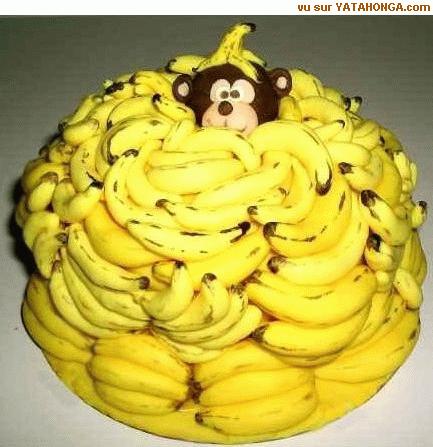 Bon courage !!!! (sg)Le béret basqueLe béret basque 

Notre journaliste allemand Hajo Kruse nous parle aujourd’hui d’un couvre-chef très, très français. Mais voyez plutôt.

Hans Biedermann, de Buxtehude, se retrouve bien embarrassé en sortant du Louvre : il cherche quelqu’un à qui demander comment se rendre au musée d’Orsay. Mais il n’aperçoit quasiment que des touristes, aisément reconnaissables : des Japonais bardés d’appareils photo, des Américains coiffés de casquettes de base-ball, des Allemands chaussés de Birkenstock et des Italiens qui gesticulent.

Parmi tous ces étrangers, comment Hans Biedermann, de Buxtehude, peut-il détecter un vrai Français ?

La réponse est toute simple. Tout le monde sait, grâce aux innombrables dessins humoristiques, à quoi ressemble un vrai Français :

On le reconnaît grâce à sa moustache, à la baguette qu’il tient sous le bras, à la bouteille de rouge qui dépasse parfois de sa poche, mais surtout grâce à l’indéboulonnable béret basque vissé en permanence sur sa tête. Ce couvre-chef est tellement typique de la France qu’en Allemagne, on l’appelle même « béret français » ou carrément « couvercle français ».

Hans Biedermann, de Buxtehude, se dirige donc tout droit vers le premier porteur de béret basque venu, dans l’idée d’interroger le « Français ».

Et là, déception : l’homme vient de Neckarsteinach et voue un culte à Che Guevara. Le deuxième porteur de béret, hélas, est aussi allemand :
C’est un enseignant francophile, sympathisant écolo. Quant au troisième porteur de béret basque, pas de doute, ce ne peut être qu’un Français : il porte, en plus, une baguette sous le bras ! Mais la déconvenue est, une fois de plus, au rendez-vous : ce Français n’est autre qu’un jeune alternatif berlinois !

Hans Biedermann, de Buxtehude, tire de cette aventure la conclusion suivante :
Ceux qui portent ce couvre-chef typiquement français sont, en fait, des intellectuels allemands francophiles qui ont en horreur et les chapeaux allemands, avec ou sans blaireau, et les ridicules casquettes de base-ball.

Mais pour quelle raison nomme-t-on ce chapeau « béret basque » ?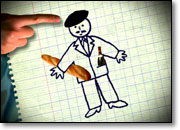 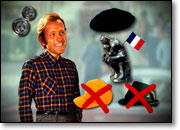 Cette dénomination vient de l’empereur Napoléon III. Alors qu’il séjournait au Pays Basque avec l’impératrice Eugénie, il remarqua ces bérets et les appela, à tort, « bérets basques ». Et comme personne n’osait contredire le monarque, le vocable s’imposa de lui-même.

En fait, le béret est un chapeau particulièrement apprécié dans le Sud-Ouest de la France, dans le Béarn, en Gascogne et au Pays Basque. Tricoté en laine à l’origine, il était surtout porté par les bergers des Pyrénées. Par la suite, il a été fabriqué en feutre.

Pratique, inusable, facile à plier ou à rouler pour être rangé dans une poche, il fut adopté par de nombreuses armées, dans le monde entier.

En France, dans les années 40, le béret était en vogue et on le portait dans presque tout le pays. Si bien qu’en Alsace-Lorraine, pendant l’Occupation allemande, le port du « chapeau français » devint un symbole de la Résistance et finit donc par y être interdit.

Mais, ironie du sort, la milice française, cette brigade de sinistre mémoire composée des pires collaborateurs et qui combattait la Résistance par les moyens les plus cruels, se parait elle aussi de ce couvre-chef typiquement français…

Et pourtant, le béret n’a pas disparu. Et même, ce couvre-chef devenu entre-temps un vrai classique, revient régulièrement au premier plan.

Même si ce n’est que sur les têtes allemandes !QUESTIONS SUR L’EAU DE COLOGNEeau de Cologne  Les Français – comme les Allemands - aiment s’asperger d’eau de Cologne. Mais pourquoi l’eau de Cologne s’appelle-t-elle « eau de Cologne » ? Alexandra Brodin, une consultante franco-allemande qui vit à Genève, s’est penchée sur cette question.

Si vous pensez à Cologne, cette grande ville sur le Rhin, vous pensez au carnaval, à la cathédrale, peut-être à la Kölsch, la bière locale et, bien sûr, à l’Eau de Cologne. Voici le flacon de l’authentique Eau de Cologne, bleu turquoise, avec le nombre magique 4711.

Bizarrement, l’invention de l’Eau de Cologne n’est attribuée ni à un « nez » de Cologne, ni à un « nez » français. Non, c’est l’Italien Giovanni Maria Farina qui a créé, en 1709, à Cologne, une eau thérapeutique et parfumée, une « aqua mirabilis ». Farina a-t-il vraiment inventé cette eau miraculeuse ou s’est-il fortement « inspiré » de la recette d’un compatriote, on ne le saura jamais…
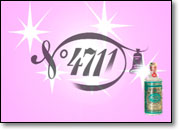 A l’époque, la ville de Cologne, empestait horriblement. Voilà pourquoi Farina créa une eau de senteur à partir d’huiles de citron, orange, bergamote, mandarine, citron vert, cèdre et pamplemousse, ainsi que d’herbes, qui lui rappelaient les odeurs printanières de son Piémont natal, ou les narcisses et les fleurs d’oranger après la pluie. Et comme il habitait dorénavant à Cologne, il baptisa sa mixture « Eau de Cologne ».

Elle fut d’abord utilisée comme médicament contre les attaques d’apoplexie, les coliques, les maux de tête ou de dents, les accouchements difficiles, sur lesquels l’Eau de Cologne était censée avoir des effets miraculeux.

L’Eau de Cologne de Farina était très appréciée des hommes, et rapidement elle devint la coqueluche des nobles, des ducs et des princes. Même Johann Wolfgang von Goethe faisait partie des amateurs. Son nez délicat y détectait le parfum de la « bonne société ».

Cette eau parfumée connut un tel succès commercial, qu’on se mit à voir surgir partout des « Eaux de Cologne » très ressemblantes.

Par exemple, celle de Wilhelm Mülhens, créée en 1804, et qu’il baptise Eau de Cologne 4711. Pourquoi précisément 4711 ? C’était le numéro de la maison occupée par son entreprise, dans la Glockengasse, la ruelle des cloches. Une ruelle avec des numéros à quatre chiffres ? Une particularité due à la présence des troupes révolutionnaires françaises : pour s’y retrouver dans le chaos des ruelles de Cologne, les occupants décidèrent de numéroter toutes les maisons de la ville une à une. Ainsi pouvait-on lire sur les petits flacons qui quittaient la maison : « Eau de Cologne & fabrique de parfums, Glockengasse 4711 ».

Dès lors, 4711 est devenu synonyme d’« Eau de Cologne - Kölnisch Wasser » dans le monde entier. En guise de souvenir, les soldats français envoyaient à leurs familles des flacons de cette Eau de Cologne.

Peu après, Paris se mit à produire aussi une « Eau de Cologne ».Napoléon Bonaparte en personne en était complètement fou : on dit qu’il en utilisait plus de 60 litres par mois ! Il n’en aspergeait pas uniquement sa personne, mais aussi toutes les pièces, et même son cheval !
Selon ses dires, pour stimuler la matière grise, rien de tel qu’un « canard Farina » (un morceau de sucre trempé dans de l’Eau de Cologne). Et pour qu’il puisse l’avoir en permanence à portée de main, on lui fabriqua même, tout spécialement, un long flacon cylindrique qu’il pouvait coincer dans ses bottes de cavalier.

En 1811, Napoléon émit un décret selon lequel toutes les formules de remèdes médicinaux devaient être envoyées et centralisées à Paris, pour vérification. Mais ni Farina, ni Mülhens ne voulaient révéler le secret de leur « Eau de Cologne ». Ils eurent donc recours à la ruse : ils modifièrent le mode d’emploi et vendirent désormais leur « Eau de Cologne » non plus comme médicament mais comme parfum. Ils ont ainsi réussi à garder secrète leur formule jusqu’à aujourd’hui.vocabulaire; eau de cologneQUESTIONS SUR LA PEINE DE MORTPeine de mort 

En février dernier, le Sénat et l’Assemblée Nationale ont procédé à une modification de la constitution française. En effet, l’abolition de la peine de mort a été introduite au sein même du texte.

Occasion pour Elsa Clairon de présenter à nos amis allemands un moment très fort de la vie parlementaire française.

Nous sommes à l’Assemblée Nationale le 17 septembre 1981. Quelques mois plus tôt, François Mitterrand a été élu président de la République. Le candidat socialiste avait fait de l’abolition de la peine de mort l’un des thèmes forts de sa campagne. Dès son élection, le projet de loi est mis en chantier et c’est le garde des sceaux, Robert Badinter, qui va défendre ce projet.

Robert Badinter est avocat, un avocat très réputé en France notamment pour le combat qu’il mène sans relâche depuis 10 ans contre la peine de mort.

Mais pourquoi se sent-il investi par cette mission ?

En 1972, à Troyes, aux Assises de l’Aube, Badinter défend Roger Bontems. Lors d’une tentative d’évasion, Bontems et son co-accusé Claude Buffet ont tué un surveillant et une infirmière. En fait, seul Buffet a du sang sur les mains, mais les deux hommes sont condamnés à mort. Badinter n’obtient pas la grâce de son client Bontems. L’exécution a lieu le 28 novembre, à l’aube, à Paris, dans la cour de la prison de la Santé. Badinter n’oubliera jamais « le claquement sec de la lame sur le butoir » et l’injustice d’avoir vu guillotiner un homme qui n’avait tué personne. Désormais, « l’abolition sera sa cause ».

Quelques années plus tard, Robert Badinter est l’avocat de Patrick Henry qui a enlevé et assassiné un enfant de 8 ans. Dans une plaidoirie restée célèbre, Badinter fait délibérément de ce procès celui de la peine de mort : « On prend un homme vivant et on le coupe en deux morceaux, c’est ça guillotiner ». Il évite la peine de mort à son client. Désormais, Badinter devient l’avocat des condamnés à mort qui font appel de leur jugement.

Et le voici donc, ce 17 septembre 1981, devant l’Assemblée nationale :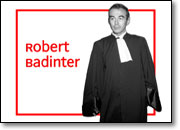 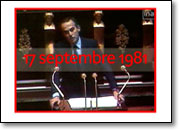 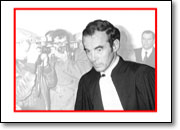 J’ai l’honneur, au nom du gouvernement de la République, de demander à l’Assemblée Nationale l’abolition de la peine de mort en France. Il dira plus tard : « prononcer cette phrase, dans ma vie, ça a été quelque chose d’immense ».

Il faut rappeler qu’en 1981, la France est le dernier pays d’Europe occidentale à ne pas avoir aboli la peine de mort, soit par loi ou décret, soit dans la pratique. Rappelons pour mémoire qu’en Allemagne de l’Ouest, l’interdiction de la peine de mort est inscrite dans la Loi fondamentale de 1949.

Mais revenons au débat :
« …est-ce que en quoi que ce soit, si ces trois hommes se trouvaient à cet instant dans les prisons françaises, la sécurité, la sûreté de nos concitoyens se trouveraient de quelque façon que ce soit compromises ? C’est cela, la vérité et la mesure exacte de la peine de mort. C’est simplement cela. »

Le débat est houleux.

Les opposants réclament un référendum. Pourquoi ? Parce qu’ils savent qu’en 1981, les sondages sont formels, 67% des Français sont favorables à la peine de mort.

Voilà pourquoi ce débat est fondamental dans la vie de la démocratie française : Badinter appelle les députés à se prononcer contre l’avis majoritaire de leurs concitoyens, c’est-à-dire à prendre pleinement leurs responsabilités de législateurs.

« Demain, voyez-vous, demain, grâce à vous, la justice française ne sera plus une justice qui tue. Demain, grâce à vous, il n’y aura plus pour notre honte commune des exécutions furtives, à l’aube, sous le dais noir, dans les prisons françaises. Demain, les pages sanglantes de notre justice seront tournées. »

La plaidoirie de cet avocat devenu ministre est empreinte d’humanité et de dignité. En voici les derniers mots : « A cet instant, j'ai le sentiment plus qu'à aucun autre d'assumer au sens ancien, au sens noble, le plus noble qui soit le mot de ministère, c'est le"service", j’ai le sentiment de l’assumer. Demain, c’est l'abolition. Législateur français, de tout mon coeur, je vous remercie. »La loi sera adoptée le lendemain par 363 voix contre 117. Plusieurs députés de droite se sont donc prononcés pour cette loi.

Robert Badinter a gagné le combat d’une vie. Et il restera auréolé par les mots qu’il a su choisir, loin de l’esprit de polémique. Robert Badinter acquiert désormais en France le statut de « sage ».

Et c’est cette loi qui, par le souhait de Jacques Chirac, est devenue maintenant partie intégrante de la Constitution française.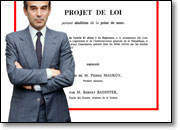 vocabulaire; peine de mortPHRASES UTILES NIVEAU YCOMMUNICATION; à la boulangerie, à la pharmaciebonjour, un pain, s’il vous plaîtbonjour monsieur, et avec ça?c’est tout1 euro s’il vous plaîtvoilàau suivant! mademoiselle, vous désirez?je voudrais une baguette s’il vous plaîtil vous faut autre chose?oui, trois pains au chocolat aussi, s’il vous plaîtet voilà, ce sera tout?deux croissants aussiet voici les croissants, cela vous fait 5,65 euros, s’il vous plaîtvoilà 6 eurosmerci et voici votre monnaieau revoirau revoir et bonne journée mademoisellemerci, pareillementbonjour, vous avez quelque chose pour le mal de tête?bonjour, vous avez mal à la tête? alors, vous voulez des comprimés d’aspirine?oui, si c’est efficacevous n’avez pas mal au ventre?si un peualors, prenez plutôt des Dolipranes, c’est mieux pour le ventred’accord, je voudrais des pansements aussiah, vous avez mal aux pieds?oui, j’ai beaucoup marché et j’ai de nouvelles chaussuresil vous faut autre chose?oui, une amie a mal à la gorgealors, il y a des pastilles; elle n’a pas de température, de fièvre?non, je ne crois pas, elle a juste un peu mal à la gorgeprenez ces pastilles, mais si ça continue il faut consulter un médecind’accord, je vous dois combien?cela vous fait 11 euros, s’il vous plaîtvoilà 12 eurosmerci et voici votre monnaiemerci et au revoirau revoirCOMMUNICATION; à la boulangerie, à la pharmacie; DIALOGUEnästa!hejsan, ett bröd tackvarsågod, något mer?nej, tack, det är alltfrun, vad önskas?jag skulle vilja ha två baguettervarsågod två baguetter, var det bra så?jag tar 3 gifflar ocksåvarsågod, och med detta?jag tar 2 chokladbröd ocksådå blir det 5,75 euro tackvarsågod 6 eurotack och här är er växelhej då och ha en trevlig daghej då och tack det sammahejsan, vad önskas?hejsan, jag har ont i magenhar ni ont i magen? här är tabletter till magenjag har lite ont i huvudet ocksåjaha, vill ni ha huvudvärkstabletter?ja tack, finns det några bra tabletter för huvudet?javisst, Doliprane är jättebrajag tar det dåvar det bra så?jag har lite ont i halsen ocksåjaha, vi har halstabletterdet blir brani har inte feber?jag vet inte, jag tror inte detom ni har ont måste ni gå till en läkareja, jag mår inte branej, ni är kanske sjuk; en läkare kan ge er ett bra receptja, finns det någon läkare i närheten?här har ni ett telefonnummer, det är en bra läkaretack så mycket, vad är jag skyldig?det blir 13,40 tackvarsågodtack och här är er växeltack och hej dåhej då och ha en bra kvälltack det sammaCOMMUNICATION; på bageriet, på apoteket; vocabulaireCOMMUNICATION; à la gare 1bonjour, je voudrais un billet pour Clermont-Ferrand, s’il vous plaîtbonjour, oui, mademoiselle, un aller simple ou un aller-retour?un aller-retour s’il vous plaîtquand voulez-vous partir?quand part le prochain train pour Clermont-Ferrand?il part dans 7 minutes, ça va faire justequelle heure est-il?il est 12.24 et le train part à 12.31et le prochain train part à quelle heure?il y a un autre train à 14.01il est direct?non, il faut changer à Neverset après?après vous avez un train à 16.44et il arrive à Clermont-Ferrand à quelle heure?il arrive à 20.04 et il est directd’accord, je prends un billet pour le train à 16.44vous avez des réductions?oui, j’ai moins de 26 anstrès bien, et pour quand souhaitez-vous le retour?je veux rester une semaine, alors retour vers le 12 juinmatin, midi ou soir?vers midi peut-êtreil y a un train qui part de Clermont-Ferrand à 12.55et à quelle heure est-ce qu’il arrive à Paris?il arrive à 16.34 et il est directc’est bien, je le prendsfumeur ou non-fumeur?non-fumeur, s’il vous plaîten seconde classe?oui, s’il vous plaîtalors, ça vous fait 62,50 euros, s’il vous plaîtvoilà 63 eurosmerci et voici votre monnaie et vos billetsil part de quel quai?il part du quai numéro 17, voie Hmerci beaucoup et au revoirau revoir et bon voyageCOMMUNICATION; à la gare 1; DIALOGUEhejsan, jag skulle vilja ha en biljett till Bordeaux, tackhejsan, javisst, till när då?när går nästa tåg till Bordeaux?nästa tåg går klockan 15.00hur mycket är klockan nu?den är 14.57ok, det är inte bra och när går nästa tåg igen då?det finns ett tåg klockan 16.45hur dags kommer det fram till Bordeaux?det kommer fram klockan 19.55är det direkt?nej, man måste byta i Poitiersfinns det inte ett direkttåg?jo, det går ett tåg klockan 20.00 och det är direkthur dags kommer det fram till Bordeaux?det kommer fram klockan 23.30 till Bordeauxdet är perfekt, jag tar den biljettenönskar ni en enkel biljett eller en tur och retur?en tur och retur tackhar ni rabatter?jag är studerande och jag är under 26 årok, och när vill ni ha returen?jag stannar i två dagaråterresan den 14:e juli då?ja, just det, finns det något tåg då?javisst, det finns ett tåg klockan 12.00 och det är direkthur dags kommer det fram till Paris?det kommer fram till Paris klockan 15.10det är bra, jag tar den biljetten ocksåönskar ni rökare eller icke-rökare?rökare tackvill ni ha kupé eller vanlig platsbiljett?det spelar ingen rolldå blir det 45,75 euro tackvarsågod 50 eurotack och här är era biljettervilken perrong går tåget från?tåget går från perrong nummer 12, spår Ytack så mycket, finns det restaurangvagn?det finns en kringvandrande försäljare med smörgåsar och drickorperfekt, hej dåhej då och ha en trevlig resa och en bra dagtack det sammaCOMMUNICATION; à la gare 1; vocabulaireCOMMUNICATION; à l’hôtel 1bonjour, vous avez une chambre libre?bonjour, oui, pour combien de personnes monsieur?pour trois personnesoui, pour quand?pour aujourd’hui, s’il vous plaîtet c’est pour combien de temps?c’est pour 5 joursd’accord, nous avons des chambres libres, qu’est-ce que vous désirez comme chambre?je voudrais une chambre avec douche et toilettesoui, et avec la télé aussi?non, ce n’est pas nécessairenous avons une chambre triple libre au quatrième étageelle coûte combien la chambre?la chambre coûte 55 euros monsieurle petit déjeuner est compris?non, le petit déjeuner n’est pas compriset c’est combien avec le petit déjeuner?ça fait 63 euros avec petit déjeunerce serait possible d’avoir 1 chambre double et 1 single?oui, bien sûr, ce sera plus cher bien sûrce n’est pas graveet dans la chambre double, vous désirez un grand-lit ou deux lits séparés?cela n’a pas d’importanced’accord, alors je vous propose les chambres 13 et 14 au quatrième étagetrès bien, je peux vous payer par chèque?non, je suis désolé monsieur, on n’accepte plus les chèquesalors avec une carte bleue?les cartes bleues et les cartes visa, c’est parfaitvoilà ma carte visamerci, il me faut une pièce d’identitévoici mon passeportmerci bien, et j’ai besoin de votre signature en bas à gauche, s’il vous plaîtvoilà ma signatureet voici votre carte et votre reçu monsieur; et tenez les clésmerci madame, il y a un ascenseur?non, je regrette monsieur, il y a seulement les escaliersça ne fait rien; merci quand mêmebienvenue à notre hôtel et bon séjour monsieurmerci beaucoupCOMMUNICATION; à l’hôtel 1; vocabulaireCOMMUNICATION; à l’hôtel 1; DIALOGUEhejsan, har ni ett rum ledigt?hejsan, nej, jag är ledsen, det är fullt, det finns ett hotell bakom banken där bortahejsan, jag skulle vilja ha ett rumhejsan, javisst, för hur många personer?det är för två personerjaha, för hur många dagar?för 3 nätterönskar ni ett rum med dusch och toalett?ja, gärnajaha, vi har ett dubbelrum på femte våningenja, det blir bra; vad kostar rummet?det kostar 44 euroingår frukosten?nej, frukosten ingår inte; önskar ni frukost?nej, det är inte allvarligtmen rummet har en stor säng, är det bra?ja, det är perfektoch till när önskar ni rummet?vi kommer den 23:e april och vi stannar alltså 3 nättermycket bra, kan ni betala nu?javisst, jag har mitt visa-kortutmärktvarsågodtack, jag behöver er legitimation ocksåjag har mitt passdet är bra, tack så mycket, jag vill ha er underskrift där nere till högerok, varsågodtack och här är ert pass och ert kvittofinns det hiss?nej, jag beklagar, vi har bara trapporvilket är mitt rum?ni har rum nummer 25det är brani måste lämna nyckeln i receptionen när ni går utvarför?vi har problem med stölder (un vol=en stöld)jag förstårdå är ni välkommen den 23:e april herr Oubliettetack så mycketha en trevlig kväll herrn!tack det sammahej dåhej dåCOMMUNICATION; dans un magasin 1bonjour, je peux vous aider mademoiselle?non, merci, je veux seulement regarder un peubien sûr, allez-yexcusez-moi, vous pourriez m’aider s’il vous plaît?bien sûr, qu’est-ce que vous cherchez?je cherche des chaussures à la modetrès bien, on va au rayon chaussures au premier étaged’accord, je vous suisalors, nous y voilà, que désirez-vous comme chaussure?je voudrais de belles chaussures de modedes chaussures de marche ou de sport?des chaussures de sport s’il vous plaîtquelle est votre pointure?je fais du 42d’accord, et quelle couleur désirez-vous?j’aime bien le noiralors, voici de belles chaussures noires à votre pointureoui, pas mal, je peux les essayer?bien sûr, allez-youi, elles sont très bienles chaussures vous vont bien?je vais prendre ces chaussures; elles coûtent combien?elles coûtent 34 euros, elles sont en soldetrès bien, c’est parfaitvous cherchez autre chose?oui, je voudrais un jean aussid’accord, alors, voilà des jeans à la mode; quelle est votre taille?je fais du 55; où sont les cabines d’essayage?les cabines d’essayage sont à côté de vousbon, je vais les essayeralors, comment vont ces jeans?le jean gris me serre trop et je n’aime pas le modèleet l’autre jean?il me va parfaitement, peut-être un peu trop long mais ce n’est pas graved’accord, vous le prenez alors?oui, je vous dois combien?cela vous fait 54 euros en tout; merci beaucoup et bonne journéemerci, pareillementCOMMUNICATION; dans un magasin 1 vocabulaireCOMMUNICATION; dans un magasin 1; DIALOGUEhejsan, kan jag hjälpa er?hejsan, nej tack, jag vill bara titta litegod kväll, tar man hand om er?skulle ni kunna hjälpa mig?javisst, vad söker ni?jag letar efter en snygg blusjavisst, vilken storlek har ni?jag tar alltid XLok, och vilken färg önskar ni?jag tycker om gult och grönthär har vi tre snygga blusar på modetja, inte illa, kan jag prova dem?javisst, provhytterna är bakom ertack så mycketjaha, hur passar skjortorna?den här blusen sitter åt för mycketoch den andra blusen?den är för storoch den tredje blusen?den sitter perfekt; jag tar den blusenmycket bra, något annat?ja, jag skulle vilja ha skor ocksåjaha, vilken skostorlek har ni?jag har 42vi går till avdelningen för skor och tittarjag följer erse här vackra röda skornej, jag avskyr röttjaha, men här är snygga skor på modet, det finns blåa, svarta och vita skorja, jag skulle vilja prova de vita skornavarsågodja, de här skorna är väldigt snyggapassar skorna bra?ja, de passar mig perfekt; vad kostar de?de är på rea idag, de kostar 24 eurojag tar de vita skorna och den gula blusenjavisst, var det bra så?ja, jag tror detdå blir det 37 euro tackvarsågod 40 eurotack och här är er växel, tre eurotack så mycket för hjälpeningen orsak och ha en trevlig kväll!tack det samma, hej dåhej dåCOMMUNICATION; demander son chemin 1excusez-moi, je cherche la cathédrale Notre Dame, s’il vous plaîtje suis désolé, mademoiselle, je ne connais pas ici, je suis touristed’accord, merci quand même et excusez-moije vous en prieexcusez-moi monsieur, je cherche le Notre Dame, s’il vous plaîtle Notre Dame, oui, c’est assez loin d’ici; vous continuez tout droit dans cette rue, et puis vous prenez la cinquième rue à gauche, et vous traversez le pont, et ensuite je crois que c’est la troisième rue à droiteah oui, c’est loin ça, il n’y a pas de bus?des bus pour le Notre Dame? non, pas trop mais vous pouvez prendre le métrod’accord, il y a une bouche de métro près d’ici?oui, juste derrière le carrefour là-baset pour aller à Notre Dame?vous prenez la ligne 5 direction Place d’Italie, vous changez à la station Bastille et vous prenez la ligne 1 direction je comprends, et où est-ce que je descends?vous descendez à la station Hôtel de Ville; vous avez le Notre Dame juste devant vousmerci beaucoup monsieur, je vais essayer de trouver mon chemince n’est pas difficile avec le métro, sinon demandez à quelqu’un d’autre dans le métromerci monsieur, merci pour votre aidede rien, mademoiselleIl y a 14 grandes lignes de métro à Paris. La fin de chaque ligne s’appelle le terminus, c’est-à-dire, la station où se termine la ligne. Il y a donc deux terminus à chaque ligne. Le terminus est aussi ce qu’on appelle la direction. On prend le métro dans la direction de l’un des deux terminus. On s’arrête et on descend à une station de métro. En ville on appelle les stations de métro des ”bouches de métro”. C’est comme une grande bouche qui commence par un escalier et vous descendez sous terre. Le métro parisien a été construite vers 1900. On a inauguré le métro le 19 juillet 1900. L’architecte des bouches de métro s’appelait Hervé Guimard et le style s’appelle ”l’art nouveau” ou ”le style nouilles”. Les bus s’arrêtent à des arrêts de bus.Pour aller en banlieue, on peut prendre le Réseau Express Régional, le RER; il est plus rapide. Autour de Paris il y a aussi le tramway. On peut aussi prendre le funiculaire à Paris! Et oui, pour monter au Sacré-Coeur, on a le choix entre les escaliers (250 marches – rue Foyatier) ou le petit funiculaire. COMMUNICATION; demander son chemin 1 vocabulaireCOMMUNICATION; demander son chemin 1 DIALOGUEursäkta frun, jag letar efter le Sacré-Coeurjag är ledsen, jag känner inte till här, jag är turistoj, förlåt, men tack i alla fallingen orsak frökenursäkta mig herrn, jag hittar inte Sacré-Coeurför att komma till Sacré-Coeur tar ni andra gatan till vänster, sedan fortsätter ni rakt fram och vid den stora korsningen tar ni första gatan till högerär det långt?ja, ganskafinns det en tunnelbana i närheten?javisst, tunnelbanenedgången är bakom apoteket där bortahur tar man tunnelbanan till Sacré-Coeur då?ni tar linje 12 riktning Porte de la Chapelle och sedan byter ni i stationen Pigalleok, jag förstår, och sedan?sedan tar ni linje 2 riktning Nation och ni går av på stationen Anversoch le Sacré-Coeur?ni går rakt fram och sedan till vänster; det finns en linbana eller trapporär det svårt att hitta?nej då, det är ganska enkeltvem har gjort tunnelbanan i Paris?det är arkitekten Guimard som har gjort tunnelbanenedgångarnanär inviger man tunnelbanan i Paris?man inviger tunnelbanan den 19:e juli 1900vad heter stilen?den heter ”spaghettistilen”varför?dekoren (le décor) till tunnelbanenedgångarna är som spaghetti, men stilen kallas också för ”den nya konsten”finns det buss till Sacré-Coeur också?ja, men det är inte enkeltok, men spårvagn då?nej, spårvagnen går bara runtomkring Pariskan man åka taxi då?javisst, det finns taxibilar överalltär det dyrt?taxi är inte dyrt i Parisok herrn, tack så mycket för er hjälpingen orsak frökenjag ska försöka hitta tunnelbanenedgångenlycka till och ha en trevlig kvälltack det sammahej dåhej dåfröken! det är till vänster!oj, förlåt, tack igenCOMMUNICATION; en voyage 1bienvenue à l’aéroport de Beauvais, le vol AF942 à destination de Bordeaux est prêt pour l’enregistrementles passagers à destination de Marseille sont priés de se présenter au comptoir de l’enregistrement; nous vous rappelons qu’un seul bagage à main est autorisé et que tous les bagages doivent être étiquetés; veuillez signaler tout objet abandonné; tout bagage laissé sans surveillance ou tout colis suspect seront immédiatement détruitsle vol AF965 est prêt à l’embarquement; nous allons procéder à l’embarquement, nous invitons les passagers avec les numéros 1 à 65 à se présenter au comptoir de l’embarquementveuillez attacher vos ceinturesnous vous rappelons que l’usage des portables et d’autres appareils électroniques sont interdits pendant le décollage et l’atterrissageveuillez éteindre vos portablesbonjour, votre passeport, s’il vous plaîtenlevez votre ceinture s’il vous plaîtmettez votre valise sur la bandevous avez trop de bagagesvotre valise pèse tropvous avez droit à 15 kilos, pas plusvous n’avez pas d’objets coupants, pas de ciseaux, pas de couteaux, pas d’objets tranchants, pas de coupe-onglesle départ est imminentouvrez votre sac, s’il vous plaîtpar ici, s’il vous plaîtvous avez votre carte d’embarquement, s’il vous plaîtvous êtes ensemble?où est votre responsable?mettez les sacs sous les sièges ou dans les soutesbienvenue au vol SK875 à destination de Paris-Beauvaisl’avion est en retarddernier appel pour le vol AF777porte Cil faut enregistrer les bagages d’abordbon voyageon vous souhaite un agréable voyage COMMUNICATION; en voyage 1; DIALOGUEvi önskar er en trevlig resahar ni några vassa föremål?har ni ert boardingkort?planet är försenatni måste checka in förstdär är incheckningsdiskenvar vänlig stäng av era mobiltelefonerni har för mycket bagageer väska väger för mycketni har bara rätt till 15 kiloman kan bara ha ett handbagagesista utrop för flight AF646 till Bordeauxvar är gate B?det är förbjudet att använda elektroniska apparater under start och landningpassagerare till Lille är ombedda att gå till gate Cnu börjar incheckningenvi startar nu ombordstigningenvi börjar med passagerare med boardingkort 1 till 65lämna inte ert bagage utan övervakningvar vänlig och meddela alla övergivna sakerallt oövervakat bagage kommer att förstöras omedelbartta av er bältet tackhäråt tacköppna er väska tackdet här är en nagelsax, det är förbjudetär i tillsammans?reser ni ensam?var är er ansvarige?vi är färdiga för ombordstigningtrevlig resavi är klara för startvi landar om 10 minuter på flygplatsen i Beauvaislägg väskorna under sätetsätt fast säkerhetsbältetCOMMUNICATION; en voyage 1; vocabulaireCOMMUNICATION; rencontre 1bonjour, tu t’appelles comment?bonjour, je m’appelle Caroline et toi?je m’appelle Eric; tu n’es pas d’ici?non, je ne viens pas d’icitu habites où alors?j’habite en Suèdeen Suède?! oh là là; c’est loin ça!et toi, tu habites où?j’habite dans la banlieue de Parisah, je comprendstu es en vacances ici?oui, je suis ici avec ma classeah, tu es à l’école? tu es en quelle classe?je suis en terminale et toi?j’ai fini l’école; j’ai passé mon bac il y a deux anstu habites chez tes parents?oui, mais je cherche un appartement à Parisqu’est-ce que tu as fait comme études?j’ai fait un bac S, c’est-à-dire scientifique et toi?moi, je suis en Lettresoh là, ce n’est pas trop dur?ça va, il faut beaucoup travailleret tu as des frères et soeurs?non, je suis fille uniqueet tu restes combien de temps à Paris?on reste une semainec’est bien, et qu’est-ce que tu as visité?on a visité le Louvre aujourd’huic’était bien?oui, mais c’est trop grand, c’était un peu chiant, un peu ennuyeuxvous êtes combien?on est 12 de mon écolede quelle ville venez-vous?on vient de Karlstad, tu connais?pas du tout; mais j’aimerais bien aller en Suède un jouralors, je t’invitemerci, avec plaisir, au revoir ma belleau revoir, petit dragueur....COMMUNICATION; rencontre 1; DIALOGUEhej, vad heter du?jag heter Amélie och vad heter du?jag heter Sébastien; är du inte härifrån?nej, jag kommer inte härifrånvarifrån kommer du då? från USA?nej, jag är från Sverigevad! bor du i Sverige!javisst, känner du till Sverige?inte alls, i vilken stad bor du?jag bor i Arvikaok, vad gör du här?jag är på semester här med min klassjaha, du är på skolresa alltså?ja, just deti vilken klass går du?jag går i 9:an och du?jag går i 3:an på gymnasietär det jobbigt i skolan?ja, det är tråkigtjag gillar inte heller skolanvad har du besökt i Paris då?idag har vi besökt Notre Dame och i går besökte vi Eiffeltornetunderbart, vad tycker du om Paris då?det är en vacker stad men det är väldigt stortja, har du besökt Louvren då?ja, i morse besökte vi Louvrenvad tycker du om Louvren?det är fint men lite jobbigtjag älskar Louvrenbor du i Paris?nästan, jag bor i förortenhar du syskon?nej, jag har inga syskon, har du?ja, jag har en brorär det fint i Sverige?ja, det är ett vackert landjag skulle vilja åka till Sverige en dagjag bjuder dig till Sverigehäftigt! jag kommer!nu måste jag gåvad ska ni göra i kväll?vi skall titta på Sacré-Coeur och äta middag vid foten av Sacré-Coeurha en trevlig kväll dåja tack, tack det sammahej då min sköna!hej då, lilla fransosförlåt?nej, jag skämtar; hej då vackra kille...COMMUNICATION; rencontre 1; vocabulaireCOMMUNICATION; au musée 1bonjour, une entrée, s’il vous plaîtbonjour, oui, vous avez des réductions?je ne sais pas, pour qui faites-vous des réductions?c’est gratuit pour les moins de 18 ans, pour les moins de 26 ans c’est 50 % de réductionset pour les groupes, il y a des réductions?oui, si vous êtes au moins 10 personnes c’est 25 % de réductionsje suis étudiant et j’ai moins de 26 ansdonc, c’est gratuit parce que vous êtes étudiantah, très bienil me faut un justificatifça va avec mon passeport?non, il faut une carte d’étudiant, s’il vous plaîtje n’en ai pasd’accord, ce n’est pas grave, je vous fais la réduction quand mêmemerci c’est gentil à vousvoilà votre ticketmerci et au revoiril faut montrer le ticket à l’entrée du muséed’accordet vous devez laisser votre grand sac à l’accueilah bon, pourquoi?on n’a pas le droit d’entrer avec de grands sacs au muséeje comprendsIl y a beaucoup de musées connus à Paris. Le musée du Louvre est le plus grand musée d’art du monde. Au Louvre se trouve entre autres le tableau célèbre de , une femme peinte par Léonard de Vinci. Il y a aussi la statue de Vénus de Milo et le tableau de , un tableau immense qui montre le dernier repas de Jésus. Le Louvre a été construit en 1190 par le roi Philippe-Auguste et c’était une forteresse pour protéger la ville. Cela devient aussi un palais royal et plusieurs rois vont habiter au Louvre. Charles V garde son trésor ici. François Ier déménage ici en 1526 et il fait de grands travaux. Mais Louis XIV va quitter le Louvre pour construire son château à Versailles. Le Louvre est abondonné et dans un triste état. Finalement le Louvre devient un musée le 10 août 1793. C’est Napoléon qui le décide.À Paris, il y a aussi le musée d’art moderne qui s’appelle le Centre Pompidou. C’est un bâtiment bizarre de couleurs différentes. Il y a aussi un musée de cire: le musée Grévin. Le musée d’Orsay est le musée de l’impressionisme. C’est dans une ancienne gare.COMMUNICATION; au musée 1; DIALOGUEhejsan, jag skulle vilja ha en biljett till muséet tackhejsan, javisst, har ni några rabatter?jag vet inte, vem har rabatt?det finns rabatter för folk under 26 år, för studenter, för handikappade och för personer under 18 år är det gratisfinns det rabatt för grupper också?javisst, för en grupp på minst 10 personer är det 25 % rabattjag är studentja, då är det 50 % rabatttackmen jag måste få ett intygjag har mitt pass, går det bra?nej, tyvärr, ett studentkort kanske?nej, jag har inget studentkortok, jag ger er rabatten i alla falltack det är snällt av ervarsågod er biljett; ni måste visa biljetten i entréntack så mycketoch ni måste lämna er stora väska i entrénjaha, varför det?därför att man kan inte gå in på muséet med en så stor väskaok, jag förstårni vet att Louvren är världens största konstmuseumja, jag vet; när byggdes muséet?man börjar bygga Louvren 1190vem bygger muséet?det var kungen Philippe-Auguste som gör ett fort för att skydda Parismånga kungar har bott på Louvren eller hur?ja, det stämmer; François Ier gör stora arbetennär blir Louvren ett museum då?den 10 augusti 1793 öppnar Louvren som ett museumfinns det andra kända muséer i Paris?javisst; ni har le Centre Pompidou, det är det moderna konstmuséethur ser det ut?det är en mycket konstig byggnad i olika färgerfinns det andra muséer?ja, det finns ett vaxmuseum som heter Grévinmuséetvar kan man titta på t.ex. Monets tavlor?ah, det är på Orsaymuséet; det är en före detta järnvägsstationdet är ett vackert museum, eller hur?ja, det är mycket fintvad kan man se på Louvren då?självklart vad är det?det är en tavla målad av Léonardo da Vinciär det Mona Lisa?ja, kvinnan på tavlan heter Monna Lisa men tavlan kallas la Jocondeok, nu ska jag besöka muséettrevligt besök!COMMUNICATION; au musée 1; vocabulaire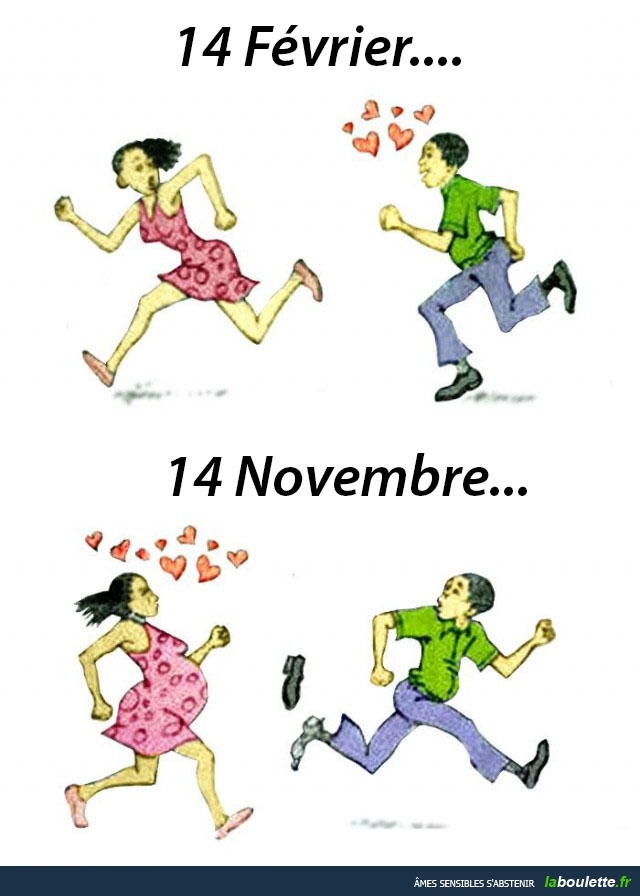 Le béret basqueQUESTIONS SUR L’EAU DE COLOGNE corrigéQUESTIONS SUR LA PEINE DE MORTGRAMMAIRE DIVERSE; genus (kön) – le genre et la formeles négations – INTEforminte heter på franska PAS och står på samma ställe som INTE i svenskan; men framför verbet skall i skriven franska NE placeras: OBS vokalmöte!les chiffresl’heurele tempsles questionsles pronoms possessifsles pronoms démonstratifs – utpekande ordGRAMMAIRE DIVERSE genus (kön) – le genre et la formeles négations – INTEformles chiffresl’heurele tempsles questionsles pronoms possessifsles pronoms démonstratifs – utpekande ordcomment reconnaît-on les touristes suivants: a) les Italiens? b) les Américains? c) les Japonais?décrivez un VRAI Français!qui, selon le journaliste, portent ce chapeau typiquement français aujourd’hui?qui a inventé le nom “béret basque”?où se trouve le Pays Basque?qui était Eugénie?pourquoi a-t-on gardé ce nom qui n’est pas correct?dans quelles régions aime-t-on ce chapeau?qui le portait au début?comment est-il ce béret basque?pendant quelle période fut-il à la mode de porter ce béret en France?de quoi devient-il le symbole pendant la guerre?pourquoi sera-t-il interdit?quelle région était occupée par les Allemands pendant la guerre?1l’eau de Cologne, qu’est-ce que c’est?2Cologne, qu’est-ce que c’est?3qu’est-ce qu’il y a à voir à Cologne?4qui était Giovanni Farina? qu’est-ce qu’il invente?5de quoi était faite cette eau?6pourquoi est-ce que Farina l’appelait Eau de Cologne?7au début à quoi utilisait-on l’eau de Cologne?8qui aimaient spécialement cette eau?9c’est un succès?10qu’est-ce qu’on voit apparaître partout en Allemagne bientôt? 11que crée Wilhelm Mülhens et pourquoi ce chiffre?12quelle grande personalité française était folle de cette eau?13que décide Napoléon en 1811?14que font alors Farina et Mülhens?s’aspergerbespruta sig med, indränka sig consultant –erådgivarese pencher surluta sig överbière (f)ölflacon (m)liten flaskainvention (f)uppfinningattribuer àtilldelane...ni...nivarken...eller« un nez »« en näsa » dvs en expert på lukterrecette (f)receptcompatriotelandsmansaura av savoirkommer att vetaempesterförpestasenteur (f)doftà partir defrån och med, med utgångspunkt frånhuile (f)oljacitron vertlimecèdre (m)cederpamplemoussegrapefruktherbe (f)gräs, örterrappelerpåminnaprintaniervår-Piémontlandskap i Italiennatalfödelsedorénavanthädanefterbaptiserdöpafutblevutiliseranvändamédicament (m)medicinapoplexieslaganfallaccouchement (m)förlossningêtre censé deförväntaseffet (m)effektcoqueluche (f)favorit, gunstling, kikhostaduc (m)hertigfaire partie deingå i, tillhörasurgirdyka uppressemblerliknaruelle (f)grändcloche (f)klockaen guise dei stället förpièce (f)rumselonenligtmatière grisehjärnkontoretmorceau (m)bittremperdoppa, blötacoincersätta fastbotte (f)stövelémettrege utdécret (m)förordningremède (m)botemedelrévéleravslöjaavoir recours àta sin tillflykt till, vända sig tillruse (f)listmodifierändramode d’emploi (m)användingsområdevendresäljadésormaisfrån och med nu, hädanefterréussirlyckas1qui est président en France en 1981?2que se passe-t-il le 18 septembre 1981 en France?3qui est Robert Badinter? quelle est sa profession? pour quelle cause lutte-t-il?4adepuis quelle année mène-t-il cette lutte?4bque s’est-il passé cette année?5comment sont mortes ces deux personnes?6quel crime entre autres a commis Patrick Henry?7quel pays a été le dernier d’Europe occidentale à abolir la peine de mort?8en 1981 comment est l’opinion? les Français sont-ils pour ou contre la peine de mort?9que veulent les ennemis de Badinter?10Robert Badinter, que fait-il le 17 septembre 1981?11quel est le résultat des votes à l’Assemblée?12en principe qui est pour et contre la peine de mort côté politique (gauche-droite)?13et toi, qu’en penses-tu?procédergå till vägaenleverbortföramodification (f)ändringassassinermördaabolition (f)avskaffandeplaidoirie (f)försvarstalpeine de mortdödsstraffdélibérementfrivilligt, avsiktligtau sein dei hjärtat av, mitt icouperskära, huggadèsfrån och med, redan frånmorceau (m)bitloi (f)lagéviterundvikamettre en chantierung. sätta i verket, börja arbeta förfaire appel àöverklagagarde des Sceauxjustitieministerrappelerpåminnadéfendreförsvarasoit...soitantingen...ellerréputéberömdinterdiction (f)förbudnotammentbland annat, särskilt förquoi que ce soitvad det än må varacombat (m)stridconcitoyenmedborgaresans relâcheutan att ge eftercompromettreundanta, förloratentative (f)försökhouleuxlivligévasion (f)flyktréclamerkrävaaccusé (m)anklagadréférendum (m)folkomröstningsurveillant (m)övervakaresondage (m)opinionsundersökninginfirmière (f)sjuksköterskahonte (f)skamsang (m)blodfurtifflyktigobtenirerhålla, fådais (m)baldakin, ovanför en trongrâce (f)nådempreint -eimpregneratavoir lieuäga rum, skeassumerta sitt ansvar föraube (m)gryningsens (m)betydelsecour (f)innergårdlendemaindagen därpåclaquement (m)”knäppande”auréoléhyllad, (med aura på huvudet)lame (f)bilaacquérirerhållabutoir (m)ställning på giljotinensageklokdésormaishädaneftersouhait (m)önskanhur skrivs det ?comment ça s’écrit ?vad betyder det ?qu’est-ce que cela/ça veut dire ?vad betyder....på franska ?que veut dire........en français ?kan ni översätta tack ?vous pouvez traduire, s’il vous plaît ?jag känne rinte till detta ordje ne connais pas ce motbokstavera tacképelez, s’il vous plaîtjag letar efter ett märke som heter....je cherche une marque qui s’appelle...det är ett amerikanskt märkec’est une marque américainedet är enkeltc’est faciledet är svårtc’est difficilealdrigne...jamaisjag har alsdrig röktje n’ai jamais fuméjag har aldrig provatje n’ai jamais essayéjag vill inte provaje ne veux pas essayerjag vågar inte frågaje n’ose pas demanderjag är rädd för att göra felj’ai peur de faire des fautesni talar bravous parlez bientala högreparlez plus forttala långsammareparlez plus lentementlyssnaécoutezjag antecknarje notekan ni skriva det ?vous pouvez l’écrire ?kan ni skriva upp det åt mig ?vous pouvez me le marquer ?har ni ett litet papper tack ?vous avez un petit papier, svp ?har ni en penna, tack ?vous avez un stylo, svp ?skulle ni kunna......pourriez-vous....förklara för migm’expliqueröversätta för migme traduirerepetera detle répéterskriva upp det härle marquer icige mig adressenme donner l’adresselägga undan den åt mig ?le/la mettre de côté pour moi ?hjälpa mig ?m’aider ?vad tycker ni om denna kjol ?que pensez-vous de cette jupe ?jag går på gymnasietje suis au lycéejag bor i en liten stad i Sverigej’habite une petite ville en Suèdejag har redan varit i Frankrikeje suis déjà venu en Francejag har redan köpt vykortj’ai déjà acheté des cartes postaleshar ni samlarfrimärken ?vous avez des timbres de collection ?jag hittar inte min storlekje ne trouve pas ma tailledet är för litetc’est trop petitblusen är för bredle chemisier est trop largeden sitter åtil me serrejag gillar inte denna modellje n’aime pas ce modèlejag bär alltid slipsje porte toujours des cravatesjag har aldrig kjolje n’ai jamais de jupejag gillar inte för starka färgerje n’aime pas les couleurs trop vivesjag har inte växelje n’ai pas de monnaiejag har bara en stor sedelje n’ai qu’un gros billetskulle ni kunna göra en presentförpackning åt mig, tack ?vous pourriez me faire un paquet-cadeau, svp ?avoirvendreêtrejejejetututuilililnousnousnousvousvousvousilsilsilsaller chez un médecingå till en läkareau suivantnästaautre chosenågot annatavoir chaud – j’ai chaudvara varm – jag är varm/svettasavoir mal àha ont iboulangerie (f)bageribuvez beaucoup d’eaudrick mycket vattencachet (m)tablettcomprimé (m)tablett, pillerconsulter un médecinrådfråga en läkarecontinuerfortsättacouchez-vouslägg ercroissant (m)giffelefficaceeffektivet avec ça?och med detta?faiblesvagfièvre (f); température (f) febergorge (f)halsil faut rester au chaudni måste vara i värmenil me fautjag behöver – jag måste haj’ai des frissonsjag har frossaj’ai froidjag fryserj’ai la tête qui tournejag har yrselj’ai vomi - vomirjag har spytt – spyje ne me sens pas bienjag känner mig inte braje prendsjag tarje vous dois combien?hur mycket är jag skyldig er?maladesjukmédecin (m)läkaremieuxbättrene sortez pasgå inte utordonnance (f)receptpain (m)brödpain au chocolat (m) chokladbrödpansement (m)plåsterpastille (f)halstablettpharmacie (f)apotekpied (m)fotqu’est-ce qu’il vous faut?vad behöver ni? – vad vill ni ha?quelque chosenågotrester au litstanna i sängensirop (m)hostmedicin, safttête (f)huvudtousseratt hostatoux (f)hostatremblerskakaventre (m)magevous désirez?vad önskas?savoirpartirvouloirjejejetututuilililnousnousnousvousvousvousilsilsilsà quelle heurehur dagsaller simple (m)enkel biljettaller-retour (m)tur och returbiljettarriveranlända, komma framattention à la fermeture automatique des portesse upp för den automatiska dörrstängningenbillet (m)biljettc’est libre ici?är det ledigt här?c’est ma placedet är min platsc’est occupé ici?är det upptaget här?ça vous dérange?stör det er?changement (m)bytechangerbytacompartiment (m)kupéconducteur (m)förarecontrôle des billetsbiljettkontrollcontrôleur (m)konduktörcouloir (m)korridordépart (m)avgångdeux minutes d’arrêttvå minuters stoppdirectdirektelle est à qui cette valise?vems är den här resväskan?fumeur (m)rökareil faut rester ensembleni måste vara tillsammansil partdet går, det åkerje n’ai pas mon billet sur moijag har inte biljetten på migne laissez pas votre bagages sans surveillancelämna inte ert bagage utan övervakningnous vous demandons de ne pas descendre du trainvi ber er att inte gå av tåget oblitérer, composterstämpla (biljetten)ordinairevanligpartiravgå, åkaplace assise (f)sittplatsprochain –enästaquai (m)perrongresterstannasortie (f)utgångsuite à un problème techniquetill följd av ett tekniskt problemtitre de transport (m)färdhandling, (biljett)tout bagage abandonné sera immédiatement détruitallt övergivet bagage kommer att förstöras omedelbarttrain (m)tågwagon (m)tågvagnvente ambulante (f)kringvandrande försäljningversomkring, runtvoie (f)spårvoiture (f)bil, tågvagnvoiture-restaurant (f)restaurangvagnvous avez une carte de réduction?har ni ett rabattkort?vous voulez m’aider avec ma valise?vill ni hjälpa mig med min resväska?voirconnaîtremettrejejejetututuilililnousnousnousvousvousvousilsilsilsascenseur (m)hissavoir besoin deha behov av, behövabienvenue (f)välkommencarte bleuevisakort i Frankrikechambre (f)rumchambre double (f) – twindubbelrumcherdyrclé (f)nyckelcompletfulltcomprisingå, förståtten basdär nereescalier (m)trappagrand-lit (m)stor säng, dubbelsängil fautjag behöver, jag måste ha, man måstelibreledignuit (f)nattpayerbetalapetit déjeuner (m)frukostpièce d’identité (f)legitimationpour combienför hur många/mycketproposerföreslåquand mêmei alla fallréception (f)receptionreçu (m)kvittoregretterbeklaga, ångrarendrelämna in, lämna tillbakaréserverbokasans doucheutan duschséjour (m)vistelseséparéåtskildasignature (f)underskriftsingle (f)enkelrumtriple (f)trippelrumchercherfairepouvoirjejejetututuilililnousnousnousvousvousvousilsilsilsà la modepå modetaiderhjälpacabine (f) d’essayageprovhyttchaussure (f)skochemise (f)skjortachemisier (m)bluschercherleta efter, sökacoûterkostad’accordokdébardeur (m)linneessayerprova, försökaétage (m)våninggraveallvarligje peuxkan jag, jag kanje peux vous aider?kan jag hjälpa er?je vous doisjag är skyldig erjupe (f)kjolmarche (f)gång, trappstegmodèle (m)modellon s’occupe de vous?tar man hand om er?pantalon (m)byxaparfaitperfektpas malinte illapointure (f)skostorlekpourriez-vousskulle ni kunnaprendretarayon (m)avdelning, strålerobe (f)klänningserrerklämma, trycka, sitta åtsuivre – je suis, tu suisfölja (efter), jag följer, du följertaille (f)storlek, längd, midjaun peu d’aidelite hjälpvêtements (mpl)kläderprendreallerdescendrejejejetututuilililnousnousnousvousvousvousilsilsilsà droitetill högerà gauchetill vänsterallergå, åka, må, skaassezganska, tillräckligt, nogbouche (f) de métrotunnelbanenedgångcarrefour (m)korsningchanger àbyta vidcherchersöka, leta efterconnaîtrekänna tillcontinuerfortsättacroiretrode rieningen orsakdemanderfråga, be, begäraderrièrebakomdescendregå avdésoléledsendevantframfördirectionriktningescalier (m)trappaessayerprova, försökafuniculaire (m)linbanainaugurerinvigaje vous en prieingen orsakloinlångtmétro (m)tunnelbanamontergå upp, åka upppont (m)bropour aller àför att gå tillprendretaquand mêmei alla fallsinonannarssousunderterminersluta, avslutaterminus (m)slutstation, ändstationterre (f)jord, marktout droitrakt framtramway (m)spårvagntraversergå över, korsaconnaîtrepartirarriverjejejetututuilililnousnousnousvousvousvousilsilsilsabandonnerövergeaéroport (m)flygplatsappareil électronique (m)elektronisk apparatattachersätta fastatterrirlandaatterrissage (m)landningautorisertillåtaavion (m)flygplanavoir droit àha rätt tillbagage à mainhandbagagecarte d’embarquementombordstigningskortceinture (f)bälteceinture de sécurité (f)säkerhetsbältechariot (m)vagncomptoir (m)diskcoupant, tranchantvass, skärandecoupe-ongles (m)nagelsaxcouperskära, klippacouteau (m)knivdécollage (m)flygstartdécollerstarta, lyftadétruireförstöraembarquement (m)ombordstigningembarquerstiga omborden retardförsenadenregistrement (m)incheckningenregistrerchecka inéquipement (m)utrustningéteindresläcka, stänga avimmédiatementgenastinterditförbjudetmettresätta, ställa, läggaobjet (m)sak, föremålpeservägapiste (f)banapoids (m)viktportable (m)mobiltelefonporte (f)dörr, gate, utgångrappelerpåminnasans surveillanceutan övervakningsciseau (m)saxserakommer att bliseulensamsiège (m)sätesignalermeddelasousundersoute (f)bagageutrymme, lastutrymmesurveillerövervakavol (m)flight, flygningvolerflyga, stjälavoyagerresasavoirpartirvouloirjejejetututuilililnousnousnousvousvousvousilsilsilsau pied devid foten avbac (m)studentexamenbanlieue (f)förortc’est çadet stämmer, just detchiantjättejobbigtchouettehäftigtconnaîtrekänna tilld’icihärifrånd’oùvarifråndîneräta middagdoncalltsådragueur (m)”tjejjagare”ennuyeuxtråkigtfaire des étudesstuderafils, fille uniqueenda barnet, inga syskonfinirslutafrères et soeurssyskoninviterbjuda (in)j’aimeraisjag skulle viljaje doisjag måsteles États-UnisUSALettreshumaniora, språk och litteraturloinlångtlycée (m)gymnasiummec (m)killenana (f)brudnon plusinte hellerpartirgå, åkapas du toutinte allsplaisanterskämtapresquenästanresterstannascientifiquevetenskap, naturvetenskapsemaine (f)veckavacances (fpl)semester, lovvisiterbesökavoyage scolaire (m)skolresadevenirpeindredevoirjejejetututuilililnousnousnousvousvousvousilsilsilsabandonnerövergeaccueil (m)mottagningsdiskancien –negammal, före dettaau moinsminstavoir le droit deha rätt attbâtiment (m)byggnadbizarrekonstigcarte (f) d’étudiantstudentlegitimationchâteau (m)slottcire (f)vaxconnukänddéménagerflyttaderniersista, senastedevientblirdevoirmåste, vara tvungen att, vara skyldigentre autresbl.a.entrée (f)ingångétat (m)tillståndétudiantstudent, studerandeforteresse (f)fort, befästninggarderbevara, bevaka, sparagare (f)järnvägsstationgentilsnällgratuitgratisimmenseväldig, storjustificatif (m)intyg, bevislaisserlämnamoins demindre än, här: under i ålderpalais (m)palatspeindremålapeintremålarepeinture (f)målningprotégerskyddaquand mêmei alla fallréduction (f)rabattrepas (m)måltidroi (m)kungroyalkungligtableau (m)tavlatravaux (mpl)arbetentrésor (m)skattvisite (f)besökcomment reconnaît-on les touristes suivants: a) les Italiens? b) les Américains? c) les Japonais? les Japonais sont bardés d’appareils photo, les Américains portent des casquettes de base-ball, les Allemands sont chaussés de Birkenstock et les Italiens gesticulent.décrivez un VRAI Français! On le reconnaît grâce à sa moustache, à la baguette qu’il tient sous le bras, à la bouteille de rouge qui dépasse parfois de sa poche, mais surtout grâce à l’indéboulonnable béret basque vissé en permanence sur sa tête. qui, selon le journaliste, portent ce chapeau typiquement français aujourd’hui? Ceux qui portent ce couvre-chef typiquement français sont, en fait, des intellectuels allemands francophiles qui ont en horreur et les chapeaux allemands, avec ou sans blaireau, et les ridicules casquettes de base-ball.qui a inventé le nom “béret basque”? Cette dénomination vient de l’empereur Napoléon III. Alors qu’il séjournait au Pays Basque avec l’impératrice Eugénie, il remarqua ces bérets et les appela, à tort, « bérets basques ». où se trouve le Pays Basque? cette région se trouve surtout au nord de l’Espagne et un peu au sud de la Francequi était Eugénie? c’était l’impératrice, la femme de Napoléon IIIpourquoi a-t-on gardé ce nom qui n’est pas correct? Napoléon a remarqué des gens qui portaient ce béret et il les a appelés “bérets basques” et comme personne n’osait contredire le monarque, le vocable s’imposa de lui-même.dans quelles régions aime-t-on ce chapeau? Il est particulièrement apprécié dans le Sud-Ouest de la France, dans le Béarn, en Gascogne et au Pays Basque.qui le portait au début? il était surtout porté par les bergers des Pyrénées au débutcomment est-il ce béret basque? il était tricoté en laine à l’origine, et ensuite il a été fabriqué en feutre, il est pratique, inusable, facile à plier ou à rouler pour être rangé dans une poche.pendant quelle période fut-il à la mode de porter ce béret en France?En France, dans les années 40, le béret était en vogue et on le portait dans presque tout le pays.de quoi devient-il le symbole pendant la guerre? pendant l’Occupation allemande, le port du « chapeau français » devient un symbole de la Résistancepourquoi sera-t-il interdit? parce qu’il était devenu un symbole de la résistance contre les Allemands qui occupaient le pays; quelle région était occupée par les Allemands pendant la guerre? la région d’Alsace-Lorraine était occupée par les Allemands1l’eau de Cologne, qu’est-ce que c’est? aujourd’hui c’est un parfum2Cologne, qu’est-ce que c’est? c’est une grande ville en Allemagne3qu’est-ce qu’il y a à voir à Cologne? il y a la cathédrale, le carnaval, la bière locale la Kölsch4qui était Giovanni Farina? qu’est-ce qu’il invente? c’était un Italien qui crée en 1709 une eau thérapeutique et parfumée5de quoi était faite cette eau? elle était faite d’huiles de citron, orange, bergamote, mandarine, citron vert, cèdre et pamplemousse et aussi d’herbes6pourquoi est-ce que Farina l’appelait Eau de Cologne? il l’appelait Eau de Cologne parce qu’il habitait à Cologne 7au début à quoi utilisait-on l’eau de Cologne? on utilisait cette eau comme un médicament contre les attaques d’apoplexie, les coliques, les maux de tête ou de dents et les accouchements difficiles8qui aimaient spécialement cette eau? surtout les hommes et spécialement les nobles, les ducs et les princes l’aimaient beaucoup9c’est un succès? oui, c’est un grand succès10qu’est-ce qu’on voit apparaître partout en Allemagne bientôt?  on voit apparaître partout en Allemagne des ”Eaux de Cologne” très ressemblantes11que crée Wilhelm Mülhens et pourquoi ce chiffre? Wilhelm Mülhens crée une eau de Cologne en 1804 qu’il baptise 4711 parce que c’était le numéro de la rue de son entreprise12quelle grande personalité française était folle de cette eau? Napoléon Bonaparte était fou de cette eau13que décide Napoléon en 1811? Napoléon décide que toutes les formules (recettes) de remèdes médicinaux devaient être envoyées et centralisées à Paris pour vérification14que font alors Farina et Mülhens? Farina et Mülhens modifient (changent) le mode d’emploi de leur parfums et le vendent maintenant comme parfum1qui est président en France en 1981?François Mitterrand est président en France à partir de mai 1981 (avant c’était VGE)2que se passe-t-il le 18 septembre 1981 en France?on vote la loi de l’abolition de la peine de mort en France3qui est Robert Badinter? quelle est sa profession? pour quelle cause lutte-t-il?il est avocat et ministre; il lutte contre la peine de mort; il lutte pour l’abolition de la peine de mort4adepuis quelle année mène-t-il cette lutte?il mène cette lutte depuis 10 ans (1971)4bque s’est-il passé cette année?deux criminels tuent un surveillant et une infirmière; seul un criminel a du sang sur les mains mais tous les deux sont condamnés à mort5comment sont mortes ces deux personnes?ils sont morts guillotinés6quel crime entre autres a commis Patrick Henry?il a enlevé et assassiné un enfant de 8 ans7quel pays a été le dernier d’Europe occidentale à abolir la peine de mort?la France a été le dernier pays de l’Europe occidentale à abolir la peine de mort8en 1981 comment est l’opinion? les Français sont-ils pour ou contre la peine de mort?deux tiers des Français (67%) sont pour/favorables à la peine de mort9que veulent les ennemis de Badinter?ses ennemis veulent un référendum sur ce sujet10Robert Badinter, que fait-il le 17 septembre 1981?il fait une grande plaidoirerie (un grand discours) à l’Assemblée Nationale pour l’abolition de la peine de mort11quel est le résultat des votes à l’Assemblée?363 voix pour l’abolition de la peine de mort et 117 contre l’abolition de la peinne de mort12en principe qui est pour et contre la peine de mort côté politique (gauche-droite)?en principe la droite est pour la peine de mort13et toi, qu’en penses-tu?moi, je suis pour/contre la peine de mort parce que............betydelseanvändningen, ettmaskulina ord ; slutar i regel inte på –e ; « killord » ; de flesta ord som slutar på -age –isme, -aire och -é en, ettfeminina ord ; slutar ofta på –e och -tion/-sion ; « tjejord »bestämd form i singularmaskulina ordbestämd form i singularfeminina ordbestämd form i pluralmaskulina och feminina ord i pluralobestämd form i pluralmaskulina och feminina ord i pluralen grisen broren kobroderngrisenen morbror/en farbrorkonfarbrorn/morbrorngrisarnaen mangrisarmannenen systersysternje travaillejag arbetaril chante bienhan sjunger brajag arbetar intehan sjunger  inte bratu marches vitedu går fortc’est biendet är bradu går inte fortdet är inte braj’ai comprisjag har förståtttu es Suédoisdu är svenskjag har inte förståttdu är inte svensk0 11 22 59 1 12 30 64 2 13 31 93 3 14 40 46 4 15 50 83 5 16 60 72 6 17 70 34 7 18 80 26 8 19 90 74 9 20 100 92 10 21 1000 68 11.30 14.20 16.45 18.35 19.10 20.15 16.50 17.05 22.11 18.55 det regnardet blåserdet är dåligt väderdet snöardet är soligtdet är vackertdet är kalltdet är varmtdet är gråttdet är dimmigtnär vadvarvarförvilken/vilketvemhur dagshursingulier - man äger 1 saksingulier - man äger 1 saksingulier - man äger 1 sakpluriel - man äger flera sakerpluriel - man äger flera sakermasculinfémininägaren/ägarnamasculin+fémininägaremin, mittminadin, dittdinahans, hennes, sin, sittsina, hans, hennesvår, vårtvåraer, erteraderas, sinderas, sinapronomenbetyderanvänds framfördenna, detta, den, det (här)maskulina ord i singulardenna, detta, den, det (här)maskulina ord i singular som börjar på vokalljud (vokal eller h)denna, detta, den, det (här)feminina ord i singulardessa, de härplurala ordbetydelseanvändningunen, ettmaskulina ord; slutar i regel inte på –e ; « killord » ; de flesta ord som slutar på -age –isme, -aire och -é uneen, ettfeminina ord ; slutar ofta på –e och -tion/-sion ; « tjejord »lebestämd form i singularmaskulina ordlabestämd form i singularfeminina ordlesbestämd form i pluralmaskulina och feminina ord i pluraldesobestämd form i pluralmaskulina och feminina ord i pluralun cochonen grisun frèreen brorune soeuren systerune vacheen kole frèrebrodernla soeursysternle cochongrisenun oncleen morbror/en farbrorun hommeen manla vachekonl’onclefarbrorn/morbrornl’hommemannenles cochonsgrisarnades cochonsgrisarje travaillejag arbetaril chante bienhan sjunger braje ne travaille pasjag arbetar inteil ne chante pas bienhan sjunger  inte bratu marches vitedu går fortc’est biendet är bratu ne marches pas vitedu går inte fortce n’est pas biendet är inte braj’ai comprisjag har förståtttu es Suédoisdu är svenskje n’ai pas comprisjag har inte förståtttu n’es pas Suédoisdu är inte svensk0 zéro9 neuf18 dix-huit60 soixante46 quarante-six1 un, une10 dix19 dix-neuf70 soixante-dix83 quatre-vingt-trois2 deux11 onze20 vingt80 quatre-vingts72 soixante-douze3 trois12 douze21 vingt et un90 quatre-vingt-dix34 trente-quatre4 quatre13 treize22 vingt-deux100 cent26 vingt-six5 cinq14 quatorze30 trente1000 mille74 soixante-quatorze6 six15 quinze31 trente-et-un59 cinquante-neuf92 quatre-vingt-douze7 sept16 seize40 quarante64 soixante-quatre68 soixante-huit8 huit17 dix-sept50 cinquante93 quatre-vingt-treize11.30 il est onze heures et demie14.20 il est deux heures vingt16.45 il est cinq heures moins le quart18.35 il est sept heures moins vingt-cinq19.10 il est sept heures dix20.15 il est huit heures et quart16.50 il est cinq heures moins dix17.05 il est cinq heures cinq22.11 il est dix heures onze18.55 il est sept heures moins cinqdet regnaril pleutdet blåseril fait du ventdet är dåligt väderil fait mauvaisdet snöaril neigedet är soligtil fait (du) soleildet är vackertil fait beaudet är kalltil fait froiddet är varmtil fait chauddet är gråttil fait grisdet är dimmigtil fait du brouillardil fait du brouillardnär quandvaroùhurcommentvemquivadque ; qu’est-ce quevarförpourquoivilken/vilketquel, quellehur dagsà quelle heuresingulier - man äger 1 saksingulier - man äger 1 saksingulier - man äger 1 sakpluriel - man äger flera sakerpluriel - man äger flera sakermasculinfémininägaren/ägarnamasculin+fémininägaremonmamin, mittmesminatontadin, ditttesdinasonsahans, hennes, sin, sittsessina, hans, hennesnotrenotrevår, vårtnosvåravotrevotreer, ertvoseraleurleurderas, sinleursderas, sinapronomenbetyderanvänds framförcedenna, detta, den, det (här)maskulina ord i singularcetdenna, detta, den, det (här)maskulina ord i singular som börjar på vokalljud (vokal eller h)cettedenna, detta, den, det (här)feminina ord i singularcesdessa, de härplurala ord